ГрафикПОНЕДЕЛЬНИКВремяВид занятий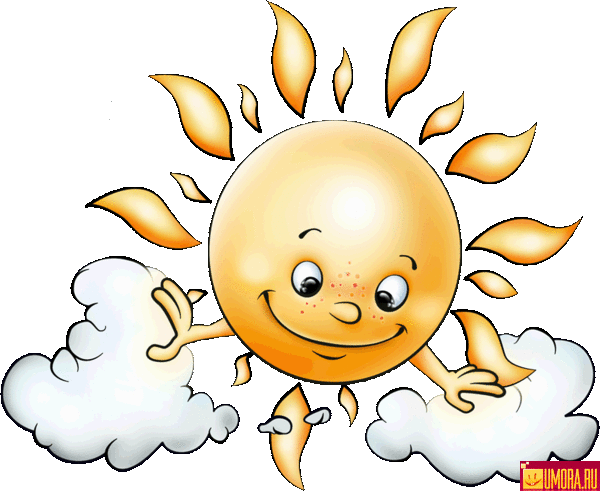 8.00-8.20Индивидуальные занятия8.25-8.45Индивидуальные занятия8.50-9.10Индивидуальные занятия9.20-9.50Групповое занятие10.00-10.30Групповое занятие10.40-11.10Групповое занятие11.10-11.30Работа с родителями11.30-12.00Работа с документами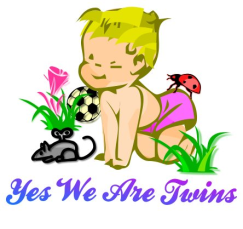 8.00-8.20Индивидуальные занятия8.25-8.45Индивидуальные занятия8.50-9.10Индивидуальные занятия9.15-9.35Индивидуальные занятия9.40-10.00Индивидуальные занятия10.05-10.25Индивидуальные занятия10.30-10.50Индивидуальные занятия10.55-11.15Индивидуальные занятия11.15-11.30Работа с родителями11.30-12.00Работа с документами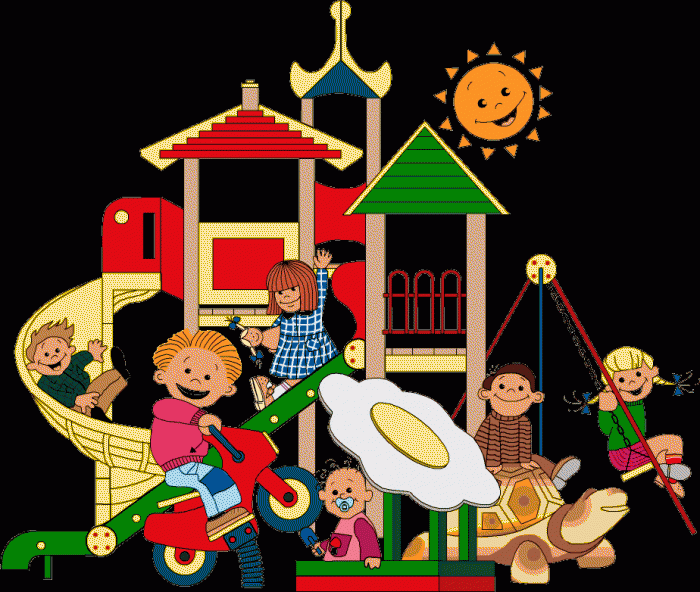 8.00-8.20Индивидуальные занятия8.25-8.45Индивидуальные занятия8.50-9.10Индивидуальные занятия9.20-9.50Групповое занятие10.00-10.30Групповое занятие10.40-11.10Групповое занятие11.10-11.30Работа с родителями11.30-12.00Работа с документами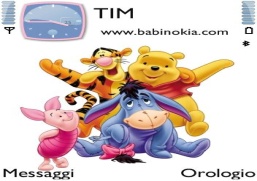 8.00-8.20Индивидуальные занятия8.25-8.45Индивидуальные занятия8.50-9.10Индивидуальные занятия9.15-9.35Индивидуальные занятия9.40-10.00Индивидуальные занятия10.05-10.25Индивидуальные занятия10.30-10.50Индивидуальные занятия10.55-11.15Индивидуальные занятия11.15-11.30Работа с родителями11.30-12.00Работа с документами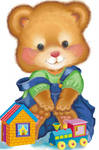 8.00-8.20Индивидуальные занятия8.25-8.45Индивидуальные занятия8.50-9.10NИндивидуальные занятия9.20-9.50Групповое занятие10.00-10.30Групповое занятие10.40-11.10Групповое занятие11.10-11.30Работа с родителями11.30-12.00Работа с документами